Приложение № 2УТВЕРЖДАЮДиректор МБОУ «Северская школа-интернат для обучающихся с ограниченными возможностями здоровья»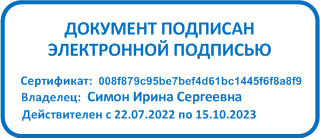 ________________ И.С. Симон«_23_»_декабря_2022 г.План по устранению нарушений законодательства о социальной защите инвалидов№Выявленное нарушениеСрок исполненияОтветственные исполнителиПравовое основание123451.Отсутствует контрастное выделение краев входной калитки относительно -огражденияИюнь-июль 2023 годЗам директора по АХРБашкатова Т.В.Табл. А.1 п. 2.1 (графа 5) СП 136.13330.20122.У входа на земельный участок образовательного учреждения отсутствует доступные для маломобильных групп населения (далее МГН) элементы информации об объектеАпрель-май 2023 годЗам директора по АХРБашкатова Т.В.П. 5.1.1 СП 59.13330.2020, подпункт «е» п. 3 Порядка3.Отсутствует система средств информационной поддержки и навигации для лиц с нарушением зрения, а именно система радиоинформирования и звукового ориентирования.Апрель-май2024 год, При наличии финансированияЗам директора по АХРБашкатова Т.В.ГОСТ Р 59431-2021,п. 5.1.3, 6.5.3 СП 59.13330.2020, п. 10.3.1, прил. Г (рис. Г.19) СП 136.13330.2012 п. 14 Приказ от 11.07.2019 № 397/пр., подпункт «е» п. 3 Порядка4.Перед внешним лестничным маршем отсутствуют предупреждающие наземные тактильные указатели, информирующие о наличие на пути движения лестничного маршаВ случае капитального ремонтаПодрядчик.Зам директора по АХРБашкатова Т.В.П. 5.1.10 СП 59.13330.2020,п. 5.8 СП 136.13330.2012п. 3 табл. 4 ГОСТ Р 52875-20185.Ступени внешнего лестничного марша не являются одинаковыми по высоте в пределах одного маршаВ случае капитального ремонтаПодрядчик.Зам директора по АХРБашкатова Т.В.П. 5.1.12 СП 59.13330.2020, подпункт «а» п. 3 Порядка)6.Поручни, установленные на внешнем лестничном марше: отсутствуют горизонтальные завершающие участки, равные 0,3 м.В случае капитального ремонтаПодрядчик.Зам директора по АХРБашкатова Т.В.П. 5.1.13 СП 59.13330.2020, п. 5.2.7.2 ГОСТ Р 51261-20177.Контрастное выделение краевых ступеней внешнего лестничного марша нанесено не в соответствии с пунктом 6.2.8 СП 59.13330.2020 (см. п.11)Июнь-июль 2023 годЗам директора по АХРБашкатова Т.В.П. 6.2.8 СП 59.13330.2020 8. Вход в здание не оборудован тактильной информационной вывеской с информацией, содержащей сведения о наименовании, адресе, контактных телефонах и графике работы, выполненной рельефно-точечным шрифтом БрайляАпрель-май 2023 годЗам директора по АХРБашкатова Т.В.П. 6.5.9 СП 59. 13330.2020, статья 8 Закона РФ от 07.02.1992 № 2300-1 «О защите прав потребителей», пункт 6 статьи ФЗ закона от 24.11.1995 № 181-ФЗ, подпункт «а» п. 4 Порядка9.Кнопка вызова обозначена не тактильной табличкойАпрель-май 2023 годЗам директора по АХРБашкатова Т.В.П. 7.2.2.6 ГОСТ Р 51671-202010.Лестничные марши не оснащены двусторонними опорными поручнямиВ случае капитального ремонтаЗ Подрядчик.ам директора по АХРБашкатова Т.В.П. 5.1.13 СП 59.13330.2020, подпункты «а», «б» п. 3 Порядка11.Отсутствует контрастное выделение краевых ступеней внутреннего лестничного марша.Июнь-июль 2023 годЗам директора по АХРБашкатова Т.В.П. 6.2.8 СП 59.13330.202012.Отсутствуют информирующие тактильные таблички для идентификации помещений с использованием рельефно-линейного шрифта, а также рельефно-точечного шрифта Брайля для людей с нарушением зренияАпрель-май 2023 годЗам директора по АХРБашкатова Т.В.П. 6.5.9. СП 59.13330.2020, подпункт «е» п. 3 Порядка13На путях эвакуации имеется перепад высот более 0,014 м В случае капитального ремонтаПодрядчик.Зам директора по АХРБашкатова Т.В.П. 9.3.8 СП 1.13130.2020, пункт 6.2.4 СП 59.13330.202014.Отсутствуют низко расположенные настенные направляющие линии вдоль всего маршрута эвакуации.Апрель-май 2024 годЗам директора по АХРБашкатова Т.В.П. 9.3.3.2 ГОСТ 34428-201815.Отсутствует информация в доступной для инвалида по зрению форме.Апрель-май 2024 годЗам директора по АХР Башкатова Т.В.Подпункт «е» п. 3 Порядка16.Отсутствует пандус или подъемное устройство внутри здания, доступное для МГН (относится к ступеням, где есть перепад высоты 0,014 м) (см. п.7, п.11)В случае капитального ремонтаПодрядчик.Зам директора по АХРБашкатова Т.В.П. 6.2.8 СП 59.13330.2020